НАКАЗПО ГАННІВСЬКІЙ ЗАГАЛЬНООСВІТНІЙ ШКОЛІ І-ІІІ СТУПЕНІВПЕТРІВСЬКОЇ РАЙОННОЇ РАДИ КІРОВОГРАДСЬКОЇ ОБЛАСТІвід 19 листопада  2019 року                                                                                №  241с. ГаннівкаПро проведення Тижня охорони праці На виконання наказу начальника відділу освіти райдержадміністрації від 19 листопада 2019 року № 208 «Про проведення Тижня охорони праці в закладах освіти району»НАКАЗУЮ:1. Соціальному педагогу Ганнівської загальноосвітньої школи І-ІІІ ступенів ОСАДЧЕНКО Н.М., заступнику завідувача з навчально-виховної роботи Володимирівської загальноосвітньої школи І-ІІ ступенів, філії Ганнівської загальноосвітньої школи І-ІІІ ступенів ПОГОРЄЛІЙ Т.М., заступнику завідувача з навчально-виховної роботи Іскрівської загальноосвітньої школи І-ІІІ ступенів, філії Ганнівської загальноосвітньої школи І-ІІІ ступенів БОНДАРЄВІЙ Н.П.:1) провести Тиждень охорони праці в закладах освіти району із 25 по 29 листопада 2019 року;2) створити комісії з перевірки стану охорони праці та скласти плани проведення Тижня охорони праці;3) зобов’язати комісії здійснити перевірки стану охорони праці в закладах за такими напрямками:стан охорони праці та безпеки життєдіяльності;стан  електробезпеки;стан пожежної безпеки;дотримання правил і норм виробничої санітарії;наявність та правильність ведення галузевої документації.4) результати перевірок занести в журнали оперативного адміністративно – громадського контролю кабінетів із підвищеною небезпекою, спортивного залу, навчальної та виробничої майстерень, харчоблоку, котельні, топкової тощо, узагальнити та оформити актом установленого зразка;5) за результатами перевірок провести аналіз загального стану охорони праці в закладах та розробити заходи щодо ліквідації виявлених недоліків. Матеріали аналізу розглянути на педрадах, нарадах при директорові (завідуючі), зборах трудового  колективу під час  розгляду питання стану охорони праці;6) видати накази по закладах освіти про підсумки Тижня охорони праці та затвердити заходи щодо ліквідації виявлених недоліків;7) активізувати роботу з попередження випадків травмувань учасників освітнього процесу та дотримання вимог нормативних документів із питань охорони праці та безпеки  життєдіяльності;8) матеріали проведення Тижня охорони праці (інформація про проведення, наказ про проведення, план проведення, наказ про підсумки та Акт «Тиждень охорони праці») подати відділу освіти райдержадміністрації до 02.12.2019 року).2. Контроль за виконанням даного наказу покласти на заступника директора з навчально-виховної роботи Ганнівської загальноосвітньої школи І-ІІІ ступенів ЩУРИК О.О., завідувача Володимирівської загальноосвітньої школи І-ІІ ступенів, філії Ганнівської загальноосвітньої школи І-ІІІ ступенів МІЩЕНКО М. І., на завідувача Іскрівської загальноосвітньої школи І-ІІІ ступенів, філії Ганнівської загальноосвітньої школи І-ІІІ ступенів ЯНИШИНА В.М. Директор школи                                                                                          О.КанівецьЗ наказом ознайомлені:                                                                          О.ЩурикН.ОсадченкоВ.ЯнишинМ.МіщенкоТ.ПогорєлаН.Бондарєва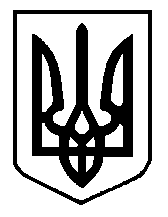 